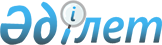 О подписании Протокола к Соглашению между Правительством Республики Казахстан и Правительством Азербайджанской Республики о безвизовых поездках граждан Республики Казахстан и Азербайджанской Республики от 10 июня 1997 годаПостановление Правительства Республики Казахстан от 29 апреля 2006 года
N 345

        Правительство Республики Казахстан  ПОСТАНОВЛЯЕТ: 

      1. Одобрить прилагаемый проект Протокола к  Соглашению  между Правительством Республики Казахстан и Правительством Азербайджанской Республики о безвизовых поездках граждан Республики Казахстан и Азербайджанской Республики от 10 июня 1997 года. 

      2. Министру иностранных дел Республики Казахстан Тажину Марату Муханбетказиевичу подписать Протокол к Соглашению между Правительством Республики Казахстан и Правительством Азербайджанской Республики о безвизовых поездках граждан от 10 июня 1997 года. 

       Сноска. Пункт 2 в редакции постановления Правительства Республики Казахстан от 16 февраля 2008 года   N 149   (вводится в действие с 27 февраля 2007 года). 

      3. Настоящее постановление вводится в действие со дня подписания.        Премьер-Министр 

      Республики Казахстан Проект  

  Протокол 

к Соглашению между Правительством Республики Казахстан и 

Правительством Азербайджанской Республики о безвизовых поездках 

граждан Республики Казахстан и Азербайджанской Республики 

от 10 июня 1997 года       Правительство Республики Казахстан и Правительство Азербайджанской Республики, далее именуемые Сторонами, в соответствии со  статьей 7  Соглашения между Правительством Республики Казахстан и Правительством Азербайджанской Республики о безвизовых поездках граждан Республики Казахстан и Азербайджанской Республики, совершенного в Алматы 10 июня 1997 года, заключили настоящий Протокол о нижеследующем:  

  Статья 1       К документам, удостоверяющим личность и подтверждающим гражданство их владельцев, дающим право на въезд, выезд, транзитный проезд, передвижение и пребывание на территории государств Сторон, относятся документы, указанные в приложениях 1 и 2 к настоящему Протоколу. 

      Приложения 1 и 2 к настоящему Протоколу заменяют собой приложения 1 и 2 к Соглашению между Правительством Республики Казахстан и Правительством Азербайджанской Республики от 10 июня 1997 года с даты вступления в силу настоящего Протокола.  

  Статья 2       Настоящий Протокол вступает в силу с даты получения последнего письменного уведомления о выполнении Сторонами внутригосударственных процедур, необходимых для его вступления в силу.       Совершено в г. Баку " _  " _______ 2006 года в двух экземплярах, каждый на казахском, азербайджанском и русском языках, причем все тексты имеют одинаковую силу.        ЗА ПРАВИТЕЛЬСТВО              ЗА ПРАВИТЕЛЬСТВО 

      РЕСПУБЛИКИ КАЗАХСТАН          АЗЕРБАЙДЖАНСКОЙ РЕСПУБЛИКИ 

Приложение 1           

к Протоколу к Соглашению между    

Правительством Республики Казахстан и 

Правительством Азербайджанской       

Республики о безвизовых поездках граждан 

Республики Казахстан и Азербайджанской 

Республики от 10 июня 1997 года     Перечень документов граждан Республики Казахстан для въезда, 

выезда, следования транзитом, пребывания и передвижения по 

территории Азербайджанской Республики       1. Паспорт гражданина Республики Казахстан. 

      2. Служебный паспорт. 

      3. Дипломатический паспорт. 

      4. Паспорт моряка (документ, удостоверяющий личность моряка, при наличии судовой роли или выписки из нее). 

      5. Свидетельство на возвращение в Республику Казахстан (только для возвращения в Республику Казахстан) 

Приложение 2            

к Протоколу к Соглашению между     

Правительством Республики Казахстан и 

Правительством Азербайджанской      

Республики о безвизовых поездках граждан 

Республики Казахстан и Азербайджанской  

Республики от 10 июня 1997 года     Перечень документов граждан Азербайджанской Республики для 

въезда, выезда, следования транзитом, пребывания и передвижения 

по территории Республики Казахстан       1. Общегражданский паспорт. 

      2. Служебный паспорт. 

      3. Дипломатический паспорт. 

      4. Книжка моряка (документ, удостоверяющий личность моряка, при наличии судовой роли или выписки из нее). 

      5. Свидетельство на возвращение в Азербайджанскую Республику (только для возвращения в Азербайджанскую Республику) 
					© 2012. РГП на ПХВ «Институт законодательства и правовой информации Республики Казахстан» Министерства юстиции Республики Казахстан
				